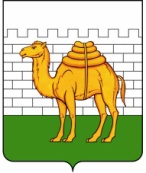 УПРАВЛЕНИЕ ЗДРАВООХРАНЕНИЯ АДМИНИСТРАЦИИГОРОДА ЧЕЛЯБИНСКАПРИКАЗ«      »      ___________   2014г.  					                                         №_____О внесении изменений в приказ Управления здравоохраненияот 18 февраля 2013 года № 65 «О закреплении населения города Челябинска для оказания стоматологической помощи в 2013 году»	В связи с уточнением перечня лечебных учреждений, оказывающих стоматологическую помощь жителям города Челябинска в рамках «Территориальной программы государственных гарантий бесплатного оказания медицинской помощи гражданам Российской Федерации, проживающим в Челябинской области на 2013 год и на плановый период 2014-2015 годы» ПРИКАЗЫВАЮ:	1. Внести в приказ Управления здравоохранения от 18 февраля 2013 года № 65 «О закреплении населения города Челябинска для оказания стоматологической помощи в 2013 году» следующие изменения:	1) в приложение 1: 	- закрепить дополнительно за стоматологической поликлиникой Клиники ЮУГМУ (Воровского, 38б): население, проживающее на улице Воровского и улице Сулимова (раннее обслуживаемое МБУЗ «Городская клиническая больница № 1» и хирургическую стоматологическую помощь населению с территории обслуживания МБУЗ «Городская больница № 14»;	- закрепить за стоматологическим кабинетом МБУЗ «Городская клиническая больница № 8» беременных женщин с территории обслуживания МБУЗ «Городская клиническая больница № 8».	2) в приложение 1.1:	 - улица Жукова - добавить дом № 51;	 - улица 50 лет ВЛКСМ – добавить дом № 39. 	3) в приложение 1.2: 	- улица Байкальская - добавить дом № 38.	4) внести изменения в приложение 1.3 и читать его в следующем порядке:Приложение 1.3 к приложению 1	2. Считать приказ Управления здравоохранения от 18 февраля 2013 года № 65 «О закреплении населения города Челябинска для оказания стоматологической помощи в 2013 году» действующим на 2014 год с учетом внесенных изменений.	3. Главным врачам медицинских организаций города информировать пациентов об изменении порядка оказания стоматологической помощи взрослому населению.	4. Контроль исполнения настоящего приказа возложить на заместителя начальника Управления здравоохранения, начальника отдела лечебно-профилактической помощи И.А. Кирееву.Начальник Управления			                                                    Н. В. ГорловаЗ.П. Пантюхова263 46 02Согласовано:Заместитель начальника Управления здравоохранения, начальник отделалечебно-профилактической помощи						           И.А. КирееваНачальник общего отдела	     Е.В. ШаповаловаРазослать: в дело, главным врачам лечебных учрежденийМедицинская организацияУлицаЗАО «ВИСВИ»III Интернационала 58, 59, 63, 63а, 64, 65, 65а, 66, 68, 68а, 70, 71, 90а, 92, 92а, 94, 94а, 111, 117, 61аЗАО «ВИСВИ»Мопра 2, 4, 6ЗАО «ВИСВИ»Российская 63а, 163,165, 171, 71а, 71, 73ЗАО «ВИСВИ»Труда 3, 5, 5а, 7, 7а, 9, 17, 19, 21, 24, 26, 28, 30Стоматологический кабинет МБУЗ «Городская клиническая больница № 1»Архитекторная 38Стоматологический кабинет МБУЗ «Городская клиническая больница № 1»Лобкова 1,3, За, 5, 9, 96, 11, 15, 17, 17а, 19,21а, 27, 27а, 31Стоматологический кабинет МБУЗ «Городская клиническая больница № 1»Могильникова 37, 38, 39, 40, 41, 42, 44, 46, 48, 50Стоматологический кабинет МБУЗ «Городская клиническая больница № 1»Нагорная  15Стоматологический кабинет МБУЗ «Городская клиническая больница № 1»Пермская51,55,56,57,58,59,82,82аСтоматологический кабинет МБУЗ «Городская клиническая больница № 1»Постышева 3, 6